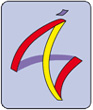 ASOCIACIÓN NACIONAL PARA LA DEFENSA DEL PATRIMONIO DE LOS INSTITUTOS HISTÓRICOS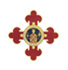 Miembro de la Orden Civil de Alfonso X el SabioNOTICIAS NOTICIAS 02-X-2019

Hola de nuevo.
Ya os he avisado que tenía que probar los distintos tipos de comunicaciones, así que lo prometido es deuda, y ha llegado el momento de su pago.La frase " Nulla nuova buona nuova" o más conocida su versión inglesa "No news, good news" no es nuestro caso, la falta de noticias se ha debido más bien a una falta de tiempo, así que aquí os presento las noticias que, desde nuestros Institutos Históricos Asociados, han surgido.Perdonad la falta de Noticias, pero agosto me lo tomé de vacaciones y septiembre ha pasado sin tiempo de tomarme un respiro. Ya estamos en octubre y esto no se podía dejar.

Desde el IES Plaza de la Cruz, anfitrión de las próximas XIV Jornadas de Institutos Históricos nos escriben lo siguiente:Reportaje realizado en Diario de Navarra sobre nuestro Instituto (29/09/2019):Enlace:  Reportaje Diario de Navarra Acto de apertura del curso escolar en Navarra (17/09/2019) :Enlace noticia: Diario de Noticias Enlace noticia: Diario de NavarraEnlace:  TeleNavarra min 7:04Enlace: Reportaje EITB min 4:05   Noticias Jornadas Institutos Históricos en Mieres:Enlace noticia: Diario de NavarraDesde el IES Antonio Machado de Soria y más concretamente, nuestra compañera Concha, nos envía el archivo RESTAURACIÓN_CONSERVACIÓN.pdf con información sobre la actividad que el próximo 10 de octubre el Instituto Antonio Machado llevará a cabo con motivo de la celebración del Día Europeo de la Conservación – Restauración que en España potencia ACRE (Asociación Profesional de Conservadores Restauradores de España).



Un fuerte abrazo


Alberto Abad
Presidente de la ANDPIHCIRCULAR  I (2/10/2019)

Ya han pasado tres meses desde que celebramos las XIII Jornadas de Institutos Históricos en el IES Bernaldo de Quirós en Mieres, Asturias.
Antes de pasar al apartado de agradecimientos por la organización de las Jornadas, es necesario dar a conocer uno de los cambios producidos en la Asociación tras la celebración de estas Jornadas, y no fue otra cosa que la constitución de una nueva Junta Directiva de la Asociación, tras la votación llevada a cabo para tal fin.

La nueva Junta Directiva está compuesta por:
Presidente: Alberto Abad Benito (IES Práxedes Mateo Sagasta, Logroño) 
Tesorera: Ana Esther Velázquez Fernández (IES Bernaldo de Quirós, Mieres)
Secretaria: María Luz Casares Rocha, (IES San Isidoro, Sevilla).
Vicepresidente: Antonio Pérez Salas (IES Vega del Turia, Teruel).
Vocal: María Jesús Gastesi Ulzurrun (IES Plaza de la Cruz, Pamplona)No puedo nada más que agradecer todo el trabajo realizado por la antigua Junta Directiva, encabezada por Luis Castellón Serrano y en la que también formaban parte Juan Leal Pérez-Caho y Antonio Prado Gómez. A Mª Luz Casares Rocha he de doblarle los agradecimientos, pues no sólo ha formado parte de la anterior Junta Directiva, sino que además nos acompañará en esta nueva etapa, facilitando enormemente la transición para estos que empezamos ahora. Gracias a ellos, la Asociación se ha constituido, mantenido y crecido a lo largo de todos estos años.Respecto a las XIII Jornadas, considero, y es mi opinión personal, que todo lo que conlleva la organización de las jornadas estuvo perfecto, claro está, en esa organización no entreba la avería de un autobús en la visita a la sidrería, pero es lo que pasa con las máquinas, están sujetas a leyes distintas que las administrativas. Por lo demás, y ya en el apartado de felicitaciones, sólo puedo felicitar a dos grupos, a los organizadores y a los asistentes, y a un tercer grupo, el de los no asistentes, animarles a que en las próximas, sea cada vez  menor el número de integrantes de este grupo. Por eso también os pido, que cual profetas, divulgueis nuestra existencia y nuestros fines entre otros institutos que podrían estar bajo el paraguas de la Asociación, ya que el número, también importa.Creo que tanto las ponencias, como las visitas (a pesar de las posibles distintas apreciaciones sobre la explicación de la visita guiada al campamento minero), estuvieron a un nivel que más quisieran otros eventos que quizás tienen más renombre y visibilidad en los medios.
Una vez recordadas, pero no olvidadas las Jornadas de Mieres, paso a dar otra información de interés:Nuestro compañero y amigo Juan Leal, nos recuerda la convocatoria de las XIV Jornadas de Investigación en archivos, del de Guadalajara. El tema nos puede interesar, pues en nuestros archivos podemos encontrar material para participar en varias de las secciones propuestas, en particular desde luego en la de mujeres escritoras, artistas y científicas y, por supuesto en la de maestras y alumnas. En la web están claros los plazos de inscripción y envío de resúmenes y comunicaciones. http://guadarchivo.es/  

Como quiero hacer uso de los distintos tipos de comunicaciones: NOTICIAS, SÓLO SOCIOS y CIRCULARES, en breve recibirás otro correo con NOTICIAS. Así habré podido comprobar el funcionamiento de los tres tipos de documentos.

Animaros a participar en las próximas Jornadas que celebraremos en Pamplona, en el IES Plaza de la Cruz y que, cuando tengamos todo más organizado, os iremos informando.

En fechas próximas actualizaremos varios apartados de la página web de la Asociación, entre ellos el de la fecha de inscripción.

Un abrazo muy fuerte a todos y espero no defraudar a nadie.
 
Alberto Abad
Presidente de la ANDPIHSólo Socios 02-X-19

Queridos todos:
El santoral de hoy está muy repleto, ya no caben santos en el día ya que a los Ángeles Custodios hay que añadir otros diez entre santos y beatos, por cierto dos de las cuales son beatas, además dado que no me he comunicado con vosotros desde julio, hay mucho que tratar así que vamos con ello:El 26 de octubre nos reuniremos con nuestros compañeros de IES Plaza de la Cruz de Pamplona para coordinar las próximas XIV Jornadas. En el momento que tengamos nueva información os la transmitiremos, pero ya podeís ir pensando en vuestras ponencias, que seguirán estando sujetas a los mismos requisitos técnicos y que os recordaremos en breve, junto con la información que surja de la reunión anunciada.La contraseña del apartado SOLO SOCIOS ha cambiado, y lo ha hecho desde hace una semana, lamento el inconveniente que os haya podido producir el no poder acceder a este espacio. La nueva contraseña es: Ortensia.04 (las contraseñas no están sujetas a reglas ortográficas, eso sí, hay que escribirlas tal cual) La primera es una O mayúscula y después del punto es un cero 0El apartado de SOLO SOCIOS no ha sufrido cambios, pero poco a poco iremos introduciendo alguno.ASEISTE ( Association de Sauvegarde et d'Etude des Instruments Scientifiques et Techniques de l'Enseignement) ha cambiado también de presidente, en este caso es una Presidenta: Françoise Khantine-Langlois. La primera carta recibida, en la que se presenta como nueva presidenta, lleva también una invitación a la Asamblea General que llevarán a cabo el 28 de marzo de 2020 en Rouen, en el Museo de la educación. Como en otras ocasiones, representantes de nuestra Asociación han acudido con una ponencia. Os animo a que si hay alguien interesado en acudir con una ponencia, la Asociación se encargará de pagarle el viaje y el alojamiento. Pero por favor, que lo comunique cuanto antes posible para ir preparando esta asistencia y seleccionar la que mejor represente a la Asociación.Hasta el momento, y así seguirá por el momento, las comunicaciones realizadas por este medio eran de tres tipos: SOLO SOCIOS, NOTICIAS y CIRCULARES. Considero oportuno recordar cuál es el contenido de cada una de estas comunicaciones así como el personal al que van dirigidas. Las CIRCULARES se trasmiten a todas aquellas personas de las que tenemos correo electrónico, sean o no sean socios. Los temas tratados son temas generales de la ANDPIH. Las NOTICIAS también se envían a todas aquellas pesonas de las que disponemos su correo electrónico y el contenido son las actuaciones puntuales de los Institutos que nos proporcionan esa información, pero con dos particularidades: la primera, que sean transmitidas SOLO POR LOS SOCIOS, y la segunda, que tengan que ver con el patrimonio del instituto, por lo que otro tipo de actuación del centro no será incluida en este tipo de comunicaciones, ya que no es el foro oportuno para transmitirlas. Y por último, las comunicaciones para SOLO SOCIOS en las que el contenido estará reservado a información que sólo concierna a los miembros de la Asociación y claro está, los destinatarios serán aquellos que hayan abonado la cuota de socios correspondiente al año en curso.Paso a recordar la nueva cuenta de correo electrónico de la asociación:  andpih19@gmail.comA nivel de funcionamiento administrativo de la Asociación, hemos actualizado las personas autorizadas para el uso de la cuenta corriente anterior y estamos en proceso de modificación del registro de la Asociación, pero todavía no podemos incluir los cambios porque todavía no están concluidos.
Dado que hay más cosas que contar y que tenemos dos tipos más de comunicaciones para estos fines, os invito a que esteís pendientes del correo porque en breve periodo de tiempo llegarán los otros dos tipos, CIRCULARES y NOTICIAS.

Un fuerte abrazo y ánimo que el curso ya está cuesta abajo.


Alberto Abad
Presidente de la ANDPIHQueridos todos:

Siento no comenzar con el santoral, pero la verdad es que actualmente me estoy encomendando a todos, más que nada para empezar a trabajar con el correo de la asociación y el servidor que presta este servicio y el de la página web; además de esas cosas tan entretenidas en los institutos como lo son las reclamaciones a titulaciones/promociones acompañadas de escritos en los que se pide, como mínimo, la cabeza de algún profesor o profesora, que ahora han determinado que les ha tratado mal, claro está, cuando suspenden, no cuando aprueban.
Bueno, como este correo es de prueba del correcto funcionamiento, no añado noticia alguna sobre nuestra Asociación y de sus Institutos. No obstante, tampoco se ha producido ninguna, o por lo menos no soy consciente hasta el momento.
Respecto a las últimas Jornadas, creo que poco más puedo decir sobre su contenido y organización, lo único, que habrá que dar entrada a un coro o similar de miembros de la Asociación, ya que creo hay candidatos suficientes.
A partir de este correo espero que la derivación de las contestaciones se realice de manera oportuna a la nueva cuenta a la que está ligada, no obstante, os la añado a continuación, por si se produce algún problema de redirección de las respuestas.
Voy a enviar el mismo correo a SOLO SOCIOS y a TODOS LOS CONTACTOS de la asociación, necesito saber si todos los socios han recibido el email DOS VECES.
POR FAVOR: contestadme los que siendo socios solo hayaís recibido el email UNA VEZ.

Nueva cuenta:  andpih19@gmail.com

Espero que me perdonéis los fallos y que mi califiación sea de "progresa adecuadamente".

Os deseo unas buenas vacaciones y sobre todo, descanso, que septiembre llega sin darnos cuenta y con los alumnos con las pilas cargadas.

Un fuerte abrazo


Alberto Abad
Presidente de la ANDPIH NOTICIAS 10-VII-19

Queridos todos:

Siento no comenzar con el santoral, pero la verdad es que actualmente me estoy encomendando a todos, más que nada para empezar a trabajar con el correo de la asociación y el servidor que presta este servicio y el de la página web; además de esas cosas tan entretenidas en los institutos como lo son las reclamaciones a titulaciones/promociones acompañadas de escritos en los que se pide, como mínimo, la cabeza de algún profesor o profesora, que ahora han determinado que les ha tratado mal, claro está, cuando suspenden, no cuando aprueban.
Bueno, como este correo es de prueba del correcto funcionamiento, no añado noticia alguna sobre nuestra Asociación y de sus Institutos. No obstante, tampoco se ha producido ninguna, o por lo menos no soy consciente hasta el momento.
Respecto a las últimas Jornadas, creo que poco más puedo decir sobre su contenido y organización, lo único, que habrá que dar entrada a un coro o similar de miembros de la Asociación, ya que creo hay candidatos suficientes.
A partir de este correo espero que la derivación de las contestaciones se realice de manera oportuna a la nueva cuenta a la que está ligada, no obstante, os la añado a continuación, por si se produce algún problema de redirección de las respuestas.

Voy a enviar el mismo correo a SOLO SOCIOS y a TODOS LOS CONTACTOS de la asociación, necesito saber si todos los socios han recibido el email DOS VECES.
ESTE es el email que deberían recibir todos los contactos de la ASOCIACIÓN, incluidos los que no son SOCIOS.

POR FAVOR: contestadme los que siendo socios solo hayaís recibido el email UNA VEZ.

Nueva cuenta:  andpih19@gmail.com

Espero que me perdonéis los fallos y que mi califiación sea de "progresa adecuadamente".

Os deseo unas buenas vacaciones y sobre todo, descanso, que septiembre llega sin darnos cuenta y con los alumnos con las pilas cargadas.

Un fuerte abrazo


Alberto Abad
Presidente de la ANDPIH 